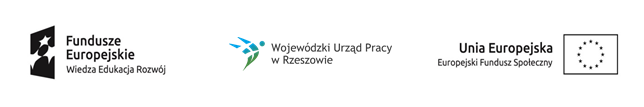 Projekt „Młodzi fachowcy”nr projektu: WND-POWR.01.02.01-18-0159/19 realizowany w ramach PO WER, Działanie 1.2 Wsparcie osób młodych na regionalnym rynku pracy - projekty konkursowePośrednictwo pracy - październik 2020Pośrednictwo pracy - październik 2020Pośrednictwo pracy - październik 2020Pośrednictwo pracy - październik 2020Pośrednictwo pracy - październik 2020Pośrednictwo pracy - październik 2020Pośrednictwo pracy - październik 2020Pośrednictwo pracy - październik 2020Pośrednictwo pracy - październik 2020Data5.10.20206.10.20207.10.20208.10.20209.10.202012.10.202013.10.202014.10.2020Godz.9-179-179-179-179-179-169-179-14L. godz.88888785MiejsceKolbuszowa, ul. 11 Listopada 11Kolbuszowa, ul. 11 Listopada 11Kolbuszowa, ul. 11 Listopada 11Kolbuszowa, ul. 11 Listopada 11Kolbuszowa, ul. 11 Listopada 11Kolbuszowa, ul. 11 Listopada 11Kolbuszowa, ul. 11 Listopada 11Kolbuszowa, ul. 11 Listopada 11Pośrednictwo pracy - październik 2020Pośrednictwo pracy - październik 2020Pośrednictwo pracy - październik 2020Pośrednictwo pracy - październik 2020Pośrednictwo pracy - październik 2020Pośrednictwo pracy - październik 2020Pośrednictwo pracy - październik 2020Pośrednictwo pracy - październik 2020Pośrednictwo pracy - październik 2020Data16.10.202019.10.202020.10.202021.10.202022.10.202023.10.202026.10.202027.10.2020Godz.9-179-179-179-179-179-179-189-18L. godz.88888899MiejscePraca w tereniePraca w tereniePraca w tereniePraca w tereniePraca w tereniePraca w tereniePraca w tereniePraca w terenie